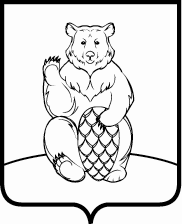 СОВЕТ ДЕПУТАТОВПОСЕЛЕНИЯ МИХАЙЛОВО-ЯРЦЕВСКОЕ В ГОРОДЕ МОСКВЕР Е Ш Е Н И Е 21 октября 2021г.							                         №2/13 О принятии к сведению информации об исполнении бюджета поселения Михайлово-Ярцевское в городе Москве за 9 месяцев 2021 годаВ соответствии со ст.ст.264.2, 264.6 Бюджетного Кодекса Российской Федерации, Уставом поселения Михайлово-Ярцевское в городе Москве, решением Совета депутатов поселения Михайлово-Ярцевское от 15.09.2016 №1/14 «Об утверждении Положения о бюджетном процессе в поселении Михайлово-Ярцевское в городе Москве», рассмотрев информацию об исполнении бюджета поселения Михайлово-Ярцевское за 9 месяцев 2021 года, предоставленную заместителем главы администрации поселения Михайлово-Ярцевское Токаревой С.А.,СОВЕТ ДЕПУТАТОВ ПОСЕЛЕНИЯ МИХАЙЛОВО-ЯРЦЕВСКОЕРЕШИЛ:1. Принять к сведению информацию об исполнении бюджета поселения Михайлово-Ярцевское за 9 месяцев 2021 года: 1.1. отчет об исполнении бюджета поселения Михайлово-Ярцевское в городе Москве по кодам видов доходов, подвидов доходов, классификации операций сектора государственного управления, относящихся к доходам бюджета за 9 месяцев 2021 года (Приложение 1);1.2. отчет об исполнении доходов бюджета поселения Михайлово-Ярцевское в городе Москве по кодам классификации доходов бюджета за 9 месяцев 2021 года (Приложение 2);1.3. отчет об исполнении бюджета поселения Михайлово-Ярцевское в городе Москве по ведомственной структуре расходов бюджета за 9 месяцев 2021 года (Приложение 3);1.4. отчет об исполнении расходов бюджета поселения Михайлово-Ярцевское в городе Москве по разделам и подразделам классификации расходов бюджета за 9 месяцев 2021 года (Приложение 4);1.5. отчет об источниках финансирования дефицита поселения Михайлово-Ярцевское в городе Москве по кодам классификации источников финансирования дефицита бюджета за 9 месяцев 2021 года (Приложение 5);1.6. отчет об источниках финансирования дефицита поселения Михайлово-Ярцевское в городе Москве по кодам групп, подгрупп, статей, видов источников финансирования дефицитов бюджетов классификации операций сектора государственного управления, относящихся к источникам финансирования дефицитов бюджетов за 9 месяцев 2021 года (Приложение 6).2. Принять к сведению информацию о численности муниципальных служащих органов местного самоуправления, работников муниципальных учреждений бюджетной сферы поселения Михайлово-Ярцевское в городе Москве с указанием фактических затрат на их содержание за 9 месяцев 2021 года (Приложение 7).3. Опубликовать настоящее решение в бюллетене «Московский муниципальный вестник» и разместить на официальном сайте администрации поселения Михайлово-Ярцевское в городе Москве в информационно-телекоммуникационной сети Интернет.4. Контроль за выполнением настоящего решения возложить на главу поселения Михайлово-Ярцевское Г.К. Загорского.Глава  поселения                                                                                             Г.К.ЗагорскийОТЧЕТоб исполнении бюджета поселения Михайлово-Ярцевское в городе Москве по кодам видов доходов, подвидов доходов, классификации операций сектора государственного управления, относящихся к доходам бюджета за 9 месяцев 2021 годаЕд. измерения, тыс. руб.Отчет об исполнении доходов бюджета поселения Михайлово-Ярцевское в городе Москве по кодам классификации доходов бюджета за 9 месяцев 2021 годаЕд. измерения, тыс. руб.Исполнение бюджета поселения Михайлово-Ярцевское в городе Москве по ведомственной структуре расходов бюджета за 9 месяцев 2021 годаЕд. измерения, тыс. руб.Отчет об исполнении расходов бюджета поселения Михайлово-Ярцевское в городе Москвепо разделам и подразделам классификации расходов бюджета за 9 месяцев 2021 годаЕд. измерения, тыс. руб.Отчет об источниках финансирования дефицита поселения Михайлово-Ярцевское в городе Москве по кодам классификации источников финансирования дефицита бюджета за 9 месяцев 2021 годаЕд. измерения, тыс. руб.Отчет об источниках финансирования дефицита поселения Михайлово-Ярцевское в городе Москвепо кодам групп, подгрупп, статей, видов источников финансирования дефицитов бюджетов классификации операций сектора государственного управления, относящихся к источникам финансирования дефицитов бюджетов за 9 месяцев 2021 годаЕд. измерения, тыс. руб.Информация о численности муниципальных служащих органов местного самоуправления, работников муниципальных учреждений бюджетной сферы поселения Михайлово-Ярцевское в городе Москве за 9 месяцев 2021 годаЕд. измерения, тыс. руб.Коды бюджетной классификацииКоды бюджетной классификацииКоды бюджетной классификацииКоды бюджетной классификацииКоды бюджетной классификацииКоды бюджетной классификацииНаименование показателейНаименование показателейНаименование показателей Уточненный план на год  Фактическое исполнение Исполнение в % к уточненному плану11111122234510000000000000000НАЛОГОВЫЕ И НЕНАЛОГОВЫЕ ДОХОДЫНАЛОГОВЫЕ И НЕНАЛОГОВЫЕ ДОХОДЫНАЛОГОВЫЕ И НЕНАЛОГОВЫЕ ДОХОДЫ171 044,2141 193,682,510100000000000000НАЛОГИ НА ПРИБЫЛЬ, ДОХОДЫНАЛОГИ НА ПРИБЫЛЬ, ДОХОДЫНАЛОГИ НА ПРИБЫЛЬ, ДОХОДЫ68 711,263 665,592,7из них:из них:из них:10102000010000110-налог на доходы физических лицналог на доходы физических лиц68 711,263 665,592,7в том числе:в том числе:10102010010000110-налог на доходы физических лиц с доходов, источником которых является налоговый агент, за исключением доходов, в отношении которых исчисление и уплата налога осуществляются в соответствии со статьями 227, 227.1 и 228 Налогового кодекса Российской Федерации64 091,856 877,388,710102020010000110-налог на доходы физических лиц с доходов, полученных от осуществления деятельности физическими лицами, зарегистрированными в качестве индивидуальных предпринимателей, нотариусов, занимающихся частной практикой, адвокатов, учредивших адвокатские кабинеты и других лиц, занимающихся частной практикой в соответствии со статьей 227 Налогового кодекса Российской Федерации69,569,399,710102030010000110-налог на доходы физических лиц с доходов,  полученных физическими лицами в соответствии со статьей 228 Налогового Кодекса Российской Федерации733,9750,4102,210102080011000110-налог на доходы физических лиц в части суммы налога, превышающей 650 000 рублей, относящейся к части налоговой базы, превышающей 5 000 000 рублей (за исключением налога на доходы физических лиц с сумм прибыли контролируемой иностранной компании, в том числе фиксированной прибыли контролируемой иностранной компании)3 816,05 968,5-10300000000000000НАЛОГИ НА ТОВАРЫ (РАБОТЫ, УСЛУГИ), РЕАЛИЗУЕМЫЕ НА ТЕРРИТОРИИ РОССИЙСКОЙ ФЕДЕРАЦИИНАЛОГИ НА ТОВАРЫ (РАБОТЫ, УСЛУГИ), РЕАЛИЗУЕМЫЕ НА ТЕРРИТОРИИ РОССИЙСКОЙ ФЕДЕРАЦИИНАЛОГИ НА ТОВАРЫ (РАБОТЫ, УСЛУГИ), РЕАЛИЗУЕМЫЕ НА ТЕРРИТОРИИ РОССИЙСКОЙ ФЕДЕРАЦИИ6 045,24 482,774,2из них:из них:из них:10302000010000110-Акцизы по подакцизным товарам (продукции), производимым на территории Российской ФедерацииАкцизы по подакцизным товарам (продукции), производимым на территории Российской Федерации6 045,24 482,774,2в том числе:в том числе:10302231010000110- доходы от уплаты акцизов на дизельное топливо, подлежащие распределению между бюджетами субъектов Российской Федерации и местными бюджетами с учетом установленных дифференцированных нормативов отчислений в местные бюджеты 2 775,72 033,273,210302241010000110-доходы от уплаты акцизов на моторные масла для дизельных и (или) карбюраторных (инжекторных) двигателей, подлежащие распределению между бюджетами субъектов Российской Федерации и местными бюджетами с учетом установленных дифференцированных нормативов отчислений в местные бюджеты15,914,591,210302251010000110- доходы от уплаты акцизов на автомобильный бензин, подлежащие распределению между бюджетами субъектов Российской Федерации и местными бюджетами с учетом установленных дифференцированных нормативов отчислений в местные бюджеты 3 651,32 793,976,510302261010000110- доходы от уплаты акцизов на прямогонный бензин, подлежащие распределению между бюджетами субъектов Российской Федерации и местными бюджетами с учетом установленных дифференцированных нормативов отчислений в местные бюджеты -  397,7-  358,990,210500000000000000НАЛОГИ НА СОВОКУПНЫЙ ДОХОДНАЛОГИ НА СОВОКУПНЫЙ ДОХОДНАЛОГИ НА СОВОКУПНЫЙ ДОХОД0,10,1-из них:из них:из них:10503010010000110-единый сельскохозяйственный налогединый сельскохозяйственный налог0,10,1-10503000010000110-единый сельскохозяйственный налогединый сельскохозяйственный налог---10600000000000000НАЛОГИ НА ИМУЩЕСТВОНАЛОГИ НА ИМУЩЕСТВОНАЛОГИ НА ИМУЩЕСТВО88 400,067 861,476,8из них:из них:из них:10601000000000110-налог на имущество физических лицналог на имущество физических лиц12 135,01 650,413,6в том числе:в том числе:10601010030000110-налог на имущество физических лиц, взимаемый по ставкам, применяемым к объектам налогообложения, расположенным в границах внутригородских муниципальных образований городов федерального значения12 135,01 650,413,610606000000000110-земельный налогземельный налог76 265,066 211,086,8в том числе:в том числе:10606031000000110-земельный налог с организаций, обладающих земельным участком, расположенным в границах внутригородских муниципальных образований городов федерального значения58 135,061 167,3105,210606041000000110-земельный налог с физических лиц, обладающих земельным участком, расположенным в границах внутригородских муниципальных образований городов федерального значения18 130,05 043,727,811100000000000000ДОХОДЫ ОТ ИСПОЛЬЗОВАНИЯ ИМУЩЕСТВА, НАХОДЯЩЕГОСЯ В ГОСУДАРСТВЕННОЙ И МУНИЦИПАЛЬНОЙ СОБСТВЕННОСТИДОХОДЫ ОТ ИСПОЛЬЗОВАНИЯ ИМУЩЕСТВА, НАХОДЯЩЕГОСЯ В ГОСУДАРСТВЕННОЙ И МУНИЦИПАЛЬНОЙ СОБСТВЕННОСТИДОХОДЫ ОТ ИСПОЛЬЗОВАНИЯ ИМУЩЕСТВА, НАХОДЯЩЕГОСЯ В ГОСУДАРСТВЕННОЙ И МУНИЦИПАЛЬНОЙ СОБСТВЕННОСТИ5 996,13 764,862,8из них:из них:из них:11105000000000120-доходы, получаемые в виде арендной либо иной платы за передачу в возмездное пользование государственного и муниципального имущества (за исключением имущества бюджетных и автономных учреждений, а также имущества государственных и муниципальных унитарных предприятий, в том числе казенных)доходы, получаемые в виде арендной либо иной платы за передачу в возмездное пользование государственного и муниципального имущества (за исключением имущества бюджетных и автономных учреждений, а также имущества государственных и муниципальных унитарных предприятий, в том числе казенных)3 535,01 813,251,3в том числе:в том числе:11105011020000120-доходы, получаемые в виде арендной платы за земельные участки, государственная собственность на которые не разграничена, а также средства от продажи права на заключение договоров аренды указанных земельных участков2 877,01 521,452,911105311020000120-плата по соглашениям об установлении сервитута, заключенным органами исполнительной власти субъектов Российской Федерации - городов федерального значения, государственными или муниципальными предприятиями либо государственными или муниципальными учреждениями в отношении земельных участков, государственная собственность на которые не разграничена и которые расположены в границах городов федерального значения-6,7-11105033030000120-доходы от сдачи в аренду имущества, находящегося в оперативном управлении органов государственной власти, органов местного самоуправления, государственных внебюджетных фондов и созданных ими учреждений (за исключением имущества бюджетных и автономных учреждений)658,0285,143,311109000000000120-прочие доходы от использования имущества и прав, находящихся в государственной и муниципальной собственности (за исключением имущества бюджетных и автономных учреждений, а также имущества государственных и муниципальных унитарных предприятий, в том числе казенных)прочие доходы от использования имущества и прав, находящихся в государственной и муниципальной собственности (за исключением имущества бюджетных и автономных учреждений, а также имущества государственных и муниципальных унитарных предприятий, в том числе казенных)2 461,11 951,679,3в том числе:в том числе:11109043030000120-прочие поступления от использования имущества, находящегося в собственности внутригородских муниципальных образований городов федерального значения (за исключением имущества муниципальных бюджетных и автономных учреждений, а также имущества муниципальных унитарных предприятий, в том числе казенных)2 461,11 951,679,311600000000000000ШТРАФЫ, САНКЦИИ, ВОЗМЕЩЕНИЕ УЩЕРБАШТРАФЫ, САНКЦИИ, ВОЗМЕЩЕНИЕ УЩЕРБАШТРАФЫ, САНКЦИИ, ВОЗМЕЩЕНИЕ УЩЕРБА1 891,61 419,175,0из них:из них:из них:11607090030000140-Иные штрафы, неустойки, пени, уплаченные в соответствии с законом или договором в случае неисполнения или ненадлежащего исполнения обязательств перед муниципальным органом, (муниципальным казенным учреждением) внутригородского муниципального образования города федерального значенияИные штрафы, неустойки, пени, уплаченные в соответствии с законом или договором в случае неисполнения или ненадлежащего исполнения обязательств перед муниципальным органом, (муниципальным казенным учреждением) внутригородского муниципального образования города федерального значения1 911,61 439,175,311610123010000140-доходы от денежных взысканий (штрафов), поступающие в счет погашения задолженности, образовавшейся до 1 января 2020 года, подлежащие зачислению в бюджет муниципального образования по нормативам, действовавшим в 2019 году (доходы бюджетов внутригородских муниципальных образований городов федерального значения за исключением доходов, направляемых на формирование муниципального дорожного фонда, а также иных платежей в случае принятия решения финансовым органом муниципального образования о раздельном учете задолженности)доходы от денежных взысканий (штрафов), поступающие в счет погашения задолженности, образовавшейся до 1 января 2020 года, подлежащие зачислению в бюджет муниципального образования по нормативам, действовавшим в 2019 году (доходы бюджетов внутригородских муниципальных образований городов федерального значения за исключением доходов, направляемых на формирование муниципального дорожного фонда, а также иных платежей в случае принятия решения финансовым органом муниципального образования о раздельном учете задолженности)-  20,0- 20,0-20000000000000000БЕЗВОЗМЕЗДНЫЕ ПОСТУПЛЕНИЯБЕЗВОЗМЕЗДНЫЕ ПОСТУПЛЕНИЯБЕЗВОЗМЕЗДНЫЕ ПОСТУПЛЕНИЯ269 946,246 106,717,1из них:из них:из них:20200000000000000БЕЗВОЗМЕЗДНЫЕ ПОСТУПЛЕНИЯ ОТ ДРУГИХ БЮДЖЕТОВ БЮДЖЕТНОЙ СИСТЕМЫ РОССИЙСКОЙ ФЕДЕРАЦИИБЕЗВОЗМЕЗДНЫЕ ПОСТУПЛЕНИЯ ОТ ДРУГИХ БЮДЖЕТОВ БЮДЖЕТНОЙ СИСТЕМЫ РОССИЙСКОЙ ФЕДЕРАЦИИБЕЗВОЗМЕЗДНЫЕ ПОСТУПЛЕНИЯ ОТ ДРУГИХ БЮДЖЕТОВ БЮДЖЕТНОЙ СИСТЕМЫ РОССИЙСКОЙ ФЕДЕРАЦИИ269 946,246 106,717,1из них:из них:из них:20202000000000150-субсидии бюджетам бюджетной системы Российской Федерации (межбюджетные субсидии)субсидии бюджетам бюджетной системы Российской Федерации (межбюджетные субсидии)269 363,445 657,717,0в том числе:в том числе:20229999000000150-прочие субсидии прочие субсидии 269 363,445 657,717,0в том числе:в том числе:20229999030001150-прочие субсидии бюджетам внутригородских муниципальных образований городов федерального значения (в сфере жилищно-коммунального хозяйства, благоустройства и дорожной деятельности)269 363,445 657,717,020203000000000150-субвенции бюджетам субъектов Российской Федерации и муниципальных образований субвенции бюджетам субъектов Российской Федерации и муниципальных образований 582,8449,077,0в том числе:в том числе:20235118000000150-субвенции бюджетам на осуществление первичного воинского учета на территориях, где отсутствуют военные комиссариаты582,8449,077,020700000000000000ПРОЧИЕ БЕЗВОЗМЕЗДНЫЕ ПОСТУПЛЕНИЯПРОЧИЕ БЕЗВОЗМЕЗДНЫЕ ПОСТУПЛЕНИЯПРОЧИЕ БЕЗВОЗМЕЗДНЫЕ ПОСТУПЛЕНИЯ---из них:из них:из них:-21900000000000000ВОЗВРАТ ОСТАТКОВ СУБСИДИЙ, СУБВЕНЦИЙ И ИНЫХ МЕЖБЮДЖЕТНЫХ ТРАНСФЕРТОВ, ИМЕЮЩИХ ЦЕЛЕВОЕ НАЗНАЧЕНИЕ, ПРОШЛЫХ ЛЕТВОЗВРАТ ОСТАТКОВ СУБСИДИЙ, СУБВЕНЦИЙ И ИНЫХ МЕЖБЮДЖЕТНЫХ ТРАНСФЕРТОВ, ИМЕЮЩИХ ЦЕЛЕВОЕ НАЗНАЧЕНИЕ, ПРОШЛЫХ ЛЕТВОЗВРАТ ОСТАТКОВ СУБСИДИЙ, СУБВЕНЦИЙ И ИНЫХ МЕЖБЮДЖЕТНЫХ ТРАНСФЕРТОВ, ИМЕЮЩИХ ЦЕЛЕВОЕ НАЗНАЧЕНИЕ, ПРОШЛЫХ ЛЕТ--   1 952,9-из них:из них:из них:21960010030000150возврат остатков субсидий, субвенций и иных межбюджетных трансфертов, имеющих целевое назначение, прошлых лет из бюджетов внутригородских муниципальных образований городов федерального значения --   1 952,9-ВСЕГО ДОХОДОВ440 990,40185 347,442,0Наименование показателяКод бюджетной классификацииКод бюджетной классификацииКод бюджетной классификацииУтвержденные бюджетные назначенияИсполнено%                       исполнения к утвержден ному плануНаименование показателяадминистратор доходовдоходы бюджетакодУтвержденные бюджетные назначенияИсполнено%                       исполнения к утвержден ному плану1234567ДОХОДЫ - ВСЕГО440 990,4185 347,442,0ДЕПАРТАМЕНТ ГОРОДСКОГО ИМУЩЕСТВА ГОРОДА МОСКВЫ0712 877,01 528,153,1Доходы, получаемые в виде арендной платы за земельные участки, государственная собственность на которые не разграничена и которые расположены в границах городов федерального значения, а также средства от продажи права на заключение договоров аренды указанных земельных участков0711 11 05011 02 80011202 877,01 521,452,9Доходы от продажи земельных участков, государственная собственность на которые не разграничена и которые расположены в границах городов федерального значения0711 11 05311 02 80001200,06,7-УПРАВЛЕНИЕ ФЕДЕРАЛЬНОГО КАЗНАЧЕЙСТВА ПО ГОРОДУ МОСКВЕ1006 045,24 482,774,2Доходы от уплаты акцизов на дизельное топливо, подлежащие распределению между бюджетами субъектов Российской Федерации и местными бюджетами с учетом установленных дифференцированных нормативов отчислений в местные бюджеты1001 03 02231 01 00001102 775,72 033,273,2Доходы от уплаты акцизов на моторные масла для дизельных и (или) карбюраторных (инжекторных) двигателей, подлежащие распределению между бюджетами субъектов Российской Федерации и местными бюджетами с учетом установленных дифференцированных нормативов отчислений в местные бюджеты1001 03 02241 01 0000 11015,914,591,2Доходы от уплаты акцизов на автомобильный бензин, подлежащие распределению между бюджетами субъектов Российской Федерации и местными бюджетами с учетом установленных дифференцированных нормативов отчислений в местные бюджеты1001 03 02251 01 0000 1103 651,32 793,976,5Доходы от уплаты акцизов на прямогонный бензин, подлежащие распределению между бюджетами субъектов Российской Федерации и местными бюджетами с учетом установленных дифференцированных нормативов отчислений в местные бюджеты1001 03 02261 01 0000 110-397,7-358,990,2УПРАВЛЕНИЕ ФЕДЕРАЛЬНОЙ НАЛОГОВОЙ СЛУЖБЫ ПО ГОРОДУ МОСКВЕ182157 091,3131 507,083,7Налог на доходы физических лиц с доходов, источником которых является налоговый агент, за исключением доходов, в отношении которых исчисление и уплата налога осуществляются в соответствии со статьями 227, 227.1 и 228 Налогового кодекса Российской Федерации182 1 01 02010 01 0000 11064 091,856 877,388,7Налог на доходы физических лиц с доходов, полученных от осуществления деятельности физическими лицами, зарегистрированными в качестве индивидуальных предпринимателей, нотариусов, занимающихся частной практикой, адвокатов, учредивших адвокатские кабинеты, и других лиц, занимающихся частной практикой в соответствии со статьей 227 Налогового кодекса Российской Федерации182 1 01 02020 01 0000 11069,569,399,7Налог на доходы физических лиц с доходов, полученных физическими лицами в соответствии со статьей 228 Налогового кодекса Российской Федерации1821 01 02030 01 0000110733,9750,4102,2налог на доходы физических лиц в части суммы налога, превышающей 650 000 рублей, относящейся к части налоговой базы, превышающей 5 000 000 рублей (за исключением налога на доходы физических лиц с сумм прибыли контролируемой иностранной компании, в том числе фиксированной прибыли контролируемой иностранной компании)821 01 02080 01 10001103 816,05 968,5-Единый сельскохозяйственный налог182 1 05 03010 01 0000 1100,10,1-Налог на имущество физических лиц, взимаемый по ставкам, применяемым к объектам налогообложения, расположенным в границах внутригородских муниципальных образований городов федерального значения1821 06 01010 03 0000 11012 135,01 650,413,6Земельный налог с организаций, обладающих земельным участком, расположенным в границах внутригородских муниципальных образований городов федерального значения182 1 06 06031 03 0000 11058 135,061 167,3105,2Земельный налог с физических лиц, обладающих земельным участком, расположенным в границах внутригородских муниципальных образований городов федерального значения1821 06 06041 03 0000 11018 130,05 043,727,8Доходы от денежных взысканий (штрафов), поступающие в счет погашения задолженности, образовавшейся до 1 января 2020 года, подлежащие зачислению в бюджет муниципального образования по нормативам, действовавшим в 2019 году (доходы бюджетов внутригородских муниципальных образований городов федерального значения за исключением доходов, направляемых на формирование муниципального дорожного фонда, а также иных платежей в случае принятия решения финансовым органом муниципального образования о раздельном учете задолженности)9001 16 10123 01 0000140-  20,0-  20,0-АДМИНИСТРАЦИЯ ПОСЕЛЕНИЯ МИХАЙЛОВО-ЯРЦЕВСКОЕ В ГОРОДЕ МОСКВЕ900274 976,947 829,617,4Доходы от сдачи в аренду имущества, находящегося в оперативном управлении органов управления внутригородских муниципальных образований городов федерального значения и созданных ими учреждений (за исключением имущества муниципальных бюджетных и автономных учреждений)9001 11 05033 03 0000 120658,0285,143,3Прочие поступления от использования имущества, находящегося в собственности внутригородских муниципальных образований городов федерального значения (за исключением имущества муниципальных бюджетных и автономных учреждений, а также имущества муниципальных унитарных предприятий, в том числе казенных)9001 11 09043 03 0000 1202 461,11 951,679,3Иные штрафы, неустойки, пени, уплаченные в соответствии с законом или договором в случае неисполнения или ненадлежащего исполнения обязательств перед муниципальным органом, (муниципальным казенным учреждением) внутригородского 9001 16 07090 03 00001401 911,61 439,175,3Прочие субсидии бюджетам внутригородских муниципальных образований городов федерального значения (в сфере жилищно-коммунального хозяйства, благоустройства и дорожной деятельности)9002 02 29999 03 0001150269 363,445 657,717,0Субвенции бюджетам внутригородских муниципальных образований городов федерального значения на осуществление первичного воинского учета на территориях, где отсутствуют военные комиссариаты9002 02 35118 03 0000150582,8449,077,0Возврат остатков субсидий, субвенций и иных межбюджетных трансфертов, имеющих целевое назначение, прошлых лет из бюджетов внутригородских муниципальных образований городов федерального значения9002 19 03000 03 00001500,0-1 952,90,0Наименование КБКРзПРЦСРВРУточненный план на  годИсполнено% исполнения  к уточненному плану12345678Администрация  поселения Михайлово-Ярцевское468 397,4140 306,730,0ОБЩЕГОСУДАРСТВЕННЫЕ ВОПРОСЫ0100123 724,377 629,762,7Функционирование Правительства Российской Федерации, высших исполнительных органов государственной власти субъектов Российской Федерации, местных администраций0104122 364,377 499,263,3Непрограммные направления деятельности органов внутригородских муниципальных образований по руководству и управлению в сфере установленных функций органов внутригородских муниципальных образований 010431 0 00 00000122 364,377 499,263,3Исполнительные органы внутригородских муниципальных образований010431 Б 00 00000122 364,377 499,263,3Функционирование исполнительных органов внутригородских муниципальных образований010431 Б 01 00000122 364,377 499,263,3Руководитель администрации/аппарата Совета депутатов010431 Б 01 001004 707,63 550,075,4Расходы на выплаты персоналу в целях обеспечения выполнения функций государственными (муниципальными) органами, казенными учреждениями, органами управления государственными внебюджетными фондами010431 Б 01 001001004 707,63 550,075,4Расходы на выплаты персоналу государственных (муниципальных) органов010431 Б 01 001001204 707,63 550,075,4Обеспечение деятельности  администрации/ Совета депутатов внутригородского муниципального образования в части содержания муниципальных служащих для решения вопросов местного значения010431 Б 01 00500117 656,773 949,262,9Расходы на выплаты персоналу в целях обеспечения выполнения функций государственными (муниципальными) органами, казенными учреждениями, органами управления государственными внебюджетными фондами010431 Б 01 0050010095 937,663 220,765,9Расходы на выплаты персоналу государственных (муниципальных) органов010431 Б 01 0050012095 937,663 220,7193,4Закупка товаров, работ и услуг для государственных (муниципальных) нужд     010431 Б 01 0050020021 537,110 559,149,0Иные закупки товаров, работ и услуг для обеспечения государственных (муниципальных) нужд010431 Б 01 0050024021 537,110 559,191,5Иные бюджетные ассигнования      010431 Б 01 00500800182,0169,493,1Уплата прочих налогов, сборов010431 Б 01 00500850182,0169,493,1Резервные фонды01111 000,00,0-Резервный фонд, предусмотренный в бюджете города Москвы011132 0 00 000001 000,00,0-Резервный фонд, предусмотренный в бюджете внутригородского муниципального образования011132 А 00 000001 000,00,0-Резервный фонд, предусмотренный органами местного самоуправления011132 А 01 000001 000,00,0-Иные бюджетные ассигнования                     011132 А 01 000008001 000,00,0-Другие общегосударственные вопросы0113360,0130,536,3Непрограммные направления деятельности органов внутригородских муниципальных образований по руководству и управлению в сфере установленных функций органов внутригородских муниципальных образований 011331 0 00 00000360,0130,536,3Исполнительные органы внутригородских муниципальных образований011331 Б 00 00000360,0130,536,3Иные закупки товаров, работ и услуг для обеспечения государственных (муниципальных) нужд011331 Б 00 00000360,0130,536,3Ежегодный взнос в Ассоциацию муниципальных образований г. Москвы011331 Б 01 0040060,021,535,8Иные бюджетные ассигнования      011331 Б 01 0040080060,021,535,8Уплата налогов, сборов и иных платежей                011331 Б 01 0040085060,021,535,8Обеспечение деятельности  администрации/ Совета депутатов внутригородского муниципального образования для решения вопросов местного значения011331 Б 01 00600300,0109,036,3Закупка товаров, работ и услуг для государственных (муниципальных) нужд     011331 Б 01 00600200300,0109,036,3Иные закупки товаров, работ и услуг для обеспечения государственных (муниципальных) нужд011331 Б 01 00600240300,0109,036,3НАЦИОНАЛЬНАЯ ОБОРОНА0200582,8352,060,4Мобилизационная и вневойсковая подготовка0203582,8352,060,4Субвенции на осуществление первичного воинского учета на территориях, где отсутствуют военные комиссариаты в рамках непрограммных расходов федеральных органов исполнительной власти020317 1 00 51180582,8352,060,4Расходы на выплаты персоналу в целях обеспечения выполнения функций государственными органами, казенными учреждениями, органами управления государственными внебюджетными фондами   020317 1 00 51180100535,0352,065,8Расходы на выплаты персоналу государственных (муниципальных) органов020317 1 00 51180120535,0352,065,8Закупка товаров, работ и услуг для государственных (муниципальных) нужд     020317 1 00 5118020047,80,0-Иные закупки товаров, работ и услуг для обеспечения государственных (муниципальных) нужд020317 1 00 5118024047,80,0-НАЦИОНАЛЬНАЯ БЕЗОПАСНОСТЬ И ПРАВООХРАНИТЕЛЬНАЯ ДЕЯТЕЛЬНОСТЬ03005 616,02 017,435,9Защита населения и территории от чрезвычайных ситуаций природного и техногенного характера, гражданская оборона0309600,0230,038,3Обеспечение безопасности жизнедеятельности населения на территории  поселения 030923 0 00 00000600,0230,038,3Мероприятия по гражданской обороне, защите населения и территории поселения от чрезвычайных ситуаций природного и техногенного характера030923 А 00 00000600,0230,038,3Прочие мероприятия по гражданской обороне, защите населения и территории поселения от чрезвычайных ситуаций природного и техногенного характера030923 А 00 00100600,0230,038,3Закупка товаров, работ и услуг для государственных (муниципальных) нужд     030923 А 00 00100200600,0230,038,3Иные закупки товаров, работ и услуг для обеспечения государственных (муниципальных) нужд030923 А 00 00100240600,0230,038,3Обеспечение пожарной безопасности03104 066,01 187,429,2Обеспечение безопасности жизнедеятельности населения на территории  поселения Михайлово-Ярцевское 031023 0 00 000002 130,00,0-Мероприятия по обеспечению первичных мер пожарной безопасности031023 Б 00 000002 130,00,0-Прочие мероприятия по обеспечению первичных мер пожарной безопасности031023 Б 00 001002 130,00,0-Закупка товаров, работ и услуг для государственных (муниципальных) нужд     031023 Б 00 001002002 130,00,0-Иные закупки товаров, работ и услуг для обеспечения государственных (муниципальных) нужд031023 Б 00 001002402 130,00,0-Мероприятия по обеспечению безопасности людей на водных объектах031023 Б 00 0020090,00,0-Закупка товаров, работ и услуг для государственных (муниципальных) нужд     031023 Б 00 0020020090,00,0-Прочие мероприятия в части предупреждения и ликвидации последствий чрезвычайных ситуаций и стихийных бедствий030923 А 00 003001 846,01 187,464,3Закупка товаров, работ и услуг для государственных (муниципальных) нужд     030923 А 00 003002001 846,01 187,464,3Иные закупки товаров, работ и услуг для обеспечения государственных (муниципальных) нужд030923 А 00 003002401 846,01 187,464,3Другие вопросы в области национальной безопасности и правоохранительной деятельности0314950,0600,063,2Обеспечение безопасности жизнедеятельности населения на территории  поселения Михайлово-Ярцевское 031423 0 00 00000950,0600,063,2Прочие мероприятия в области национальной безопасности и правоохранительной деятельности031423 В 00 00000950,0600,063,2Мероприятия в части  участия в профилактике терроризма и экстремизма031423 В 00 00100950,0600,063,2Закупка товаров, работ и услуг для государственных (муниципальных) нужд     031423 В 00 00100200950,0600,063,2Иные закупки товаров, работ и услуг для обеспечения государственных (муниципальных) нужд031423 В 00 00100240950,0600,063,2НАЦИОНАЛЬНАЯ ЭКОНОМИКА040010 776,64 766,544,2Дорожное хозяйство (дорожные фонды)040910 776,64 766,544,2Развитие транспортной системы040901 0 00 0000010 776,64 766,544,2Автомобильные дороги и улично-дорожная сеть040901 Д 00 0000010 776,64 766,544,2Ремонт объектов дорожного хозяйства и автомобильных дорог040901 Д 03 000001 994,70,0-Ремонт муниципальных дорог 040901 Д 03 003001 994,70,0-Закупка товаров, работ и услуг для государственных (муниципальных) нужд     040901 Д 03 003002001 994,70,0-Иные закупки товаров, работ и услуг для обеспечения государственных (муниципальных) нужд040901 Д 03 003002401 994,70,0-Содержание объектов дорожного хозяйства и автомобильных дорог040901 Д 05 000008 781,94 766,554,3Содержание муниципальных дорог040901 Д 05 006008 781,94 766,554,3Закупка товаров, работ и услуг для государственных (муниципальных) нужд     040901 Д 05 006002008 781,94 766,554,3Иные закупки товаров, работ и услуг для обеспечения государственных (муниципальных) нужд040901 Д 05 006002408 781,94 766,554,3ЖИЛИЩНО-КОММУНАЛЬНОЕ ХОЗЯЙСТВО0500307 841,845 194,914,7Жилищное хозяйство05012 256,51 321,958,6Жилище050105 0 00 000002 256,51 321,958,6Капитальный ремонт и модернизация жилищного фонда050105 В 00 000002 256,51 321,958,6Мероприятия в области жилищного хозяйства050105 В 02 000001 441,6787,554,6Прочие мероприятия в области жилищного хозяйства050105 В 02 002001 441,6787,554,6Закупка товаров, работ и услуг для государственных (муниципальных) нужд     050105 В 02 002002001 441,6787,554,6Иные закупки товаров, работ и услуг для обеспечения государственных (муниципальных) нужд050105 В 02 002002401 441,6787,554,6Взносы на капитальный ремонт общего имущества в многоквартирных жилых домах, формирующих фонды капитального ремонта на счете Регионального оператора050105 В 03 00000814,9534,465,6Закупка товаров, работ и услуг для государственных (муниципальных) нужд     050105 В 03 00000200814,9534,465,6Иные закупки товаров, работ и услуг для обеспечения государственных (муниципальных) нужд050105 В 03 00000240814,9534,465,6Благоустройство0503305 585,343 873,014,36Жилищно коммунальное хозяйство, благоустройство и дорожная деятельность050333 0 00 00000273 166,734 724,00,0Жилищно коммунальное хозяйство, благоустройство и дорожная деятельность050333 А 02 00000273 166,734 724,00,0Субсидии бюджетам внутригородских муниципальных образований в сфере жилищно коммунального хозяйства, благоустройства и дорожной деятельности050333 А 02 02000269 363,434 724,012,9Субсидии бюджетам внутригородских муниципальных образований на благоустройство территории жилой застройки  050333 А 02 02100147 167,40,0-Закупка товаров, работ и услуг для государственных (муниципальных) нужд     050333 А 02 02100200147 167,40,0-Иные закупки товаров, работ и услуг для обеспечения государственных (муниципальных) нужд050333 А 02 02100240147 167,40,0-Благоустройство территории жилой застройки(софинансирование расходов при предоставлении субсидии бюджетам внутригородских муниципальных образований на благоустройство территории жилой застройки)050333 А 02 S21003 056,00,0-Закупка товаров, работ и услуг для государственных (муниципальных) нужд     050333 А 02 S21002003 056,00,0-Иные закупки товаров, работ и услуг для обеспечения государственных (муниципальных) нужд050333 А 02 S21002403 056,00,0-Субсидии бюджетам внутригородских муниципальных образований на ремонт объектов дорожного хозяйства  050333 А 02 0230048 077,30,0-Закупка товаров, работ и услуг для государственных (муниципальных) нужд     050333 А 02 0230020048 077,30,0-Иные закупки товаров, работ и услуг для обеспечения государственных (муниципальных) нужд050333 А 02 0230024048 077,30,0-Субсидии бюджетам внутригородских муниципальных образований на содержание объектов дорожного хозяйства  050333 А 02 0240040 758,418 928,646,4Закупка товаров, работ и услуг для государственных (муниципальных) нужд     050333 А 02 0240020040 758,418 928,646,4Иные закупки товаров, работ и услуг для обеспечения государственных (муниципальных) нужд050333 А 02 0240024040 758,418 928,646,4Субсидии бюджетам внутригородских муниципальных образований на содержание объектов дворовых территорий. Прочая закупка товаров, работ и услуг для обеспечения государственных (муниципальных) нужд050333 А 02 0260033 360,315 479,546,4Закупка товаров, работ и услуг для государственных (муниципальных) нужд     050333 А 02 0240020033 360,315 479,546,4Иные закупки товаров, работ и услуг для обеспечения государственных (муниципальных) нужд050333 А 02 0240024033 360,315 479,546,4Содержание объектов дворовых территорий. Прочая закупка товаров, работ и услуг для обеспечения государственных (муниципальных) нужд050333 А 02 S2400747,3315,942,3Закупка товаров, работ и услуг для государственных (муниципальных) нужд     050333 А 02 S2400200747,3315,942,3Иные закупки товаров, работ и услуг для обеспечения государственных (муниципальных) нужд050333 А 02 S2400240747,3315,942,3Благоустройство050305 0 00 0000032 418,69 149,028,2Содержание и благоустройство территории жилой застройки и иные мероприятия в сфере жилищного хозяйства050305 Д 00 0000032 418,69 149,028,2Благоустройство территории жилой застройки050305 Д 02 0000032 418,69 149,028,2Благоустройство территории жилой застройки050305 Д 02 0030010 263,21 325,212,9Закупка товаров, работ и услуг для государственных (муниципальных) нужд     050305 Д 02 0030020010 263,21 325,212,9Иные закупки товаров, работ и услуг для обеспечения государственных (муниципальных) нужд050305 Д 02 0030024010 263,21 325,212,9Мероприятия в озеленении территории поселения050305 Д 02 004002 315,01 223,052,8Закупка товаров, работ и услуг для государственных (муниципальных) нужд     050305 Д 02 004002002 315,01 223,052,8Иные закупки товаров, работ и услуг для обеспечения государственных (муниципальных) нужд050305 Д 02 004002402 315,01 223,052,8Мероприятия по содержанию и ремонту объектов благоустройства050305 Д 02 0050019 840,46 600,833,3Закупка товаров, работ и услуг для государственных (муниципальных) нужд     050305 Д 02 0050020019 840,46 600,833,3Иные закупки товаров, работ и услуг для обеспечения государственных (муниципальных) нужд050305 Д 02 0050024019 840,46 600,833,3ОБРАЗОВАНИЕ07001 499,4366,224,4Молодежная политика и оздоровление детей07071 499,4366,224,4Развитие молодежной политики в поселении 070738 0 00 000001 499,4366,224,4Прочие мероприятия по молодежной политике и оздоровлению детей070738 А 00 000001 499,4366,224,4Формирование гражданско-патриотического и духовно-нравственного сознания молодежи070738 А 00 0010079,20,0-Закупка товаров, работ и услуг для государственных (муниципальных) нужд     070738 А 00 0010020079,20,0-Иные закупки товаров, работ и услуг для обеспечения государственных (муниципальных) нужд070738 А 00 0010024079,20,0-Социально-культурные мероприятия070738 А 00 003001 126,5366,232,5Закупка товаров, работ и услуг для государственных (муниципальных) нужд     070738 А 00 003002001 126,5366,232,5Иные закупки товаров, работ и услуг для обеспечения государственных (муниципальных) нужд070738 А 00 003002401 126,5366,232,5Информационное обеспечение молодежной политики070738 А 00 00400293,70,0-Закупка товаров, работ и услуг для государственных (муниципальных) нужд     070738 А 00 00400200293,70,0-Иные закупки товаров, работ и услуг для обеспечения государственных (муниципальных) нужд070738 А 00 00400240293,70,0-СОЦИАЛЬНАЯ ПОЛИТИКА10005 857,62 179,737,2Пенсионное обеспечение1001467,1311,466,7Социальная поддержка жителей города Москвы100104 0 00 00000467,1311,466,7Социальная поддержка старшего поколения, ветеранов Великой Отечественной войны, ветеранов боевых действий и членов их семей100104 Б 00 00000467,1311,466,7Пособия и другие социальные выплаты100104 Б 01 00000467,1311,466,7Доплаты к пенсиям муниципальным служащим100104 Б 01 15000467,1311,466,7Социальное обеспечение и иные выплаты населению100104 Б 01 15000300467,1311,466,7Социальные выплаты гражданам, кроме публичных нормативных социальных выплат100104 Б 01 15000320467,1311,466,7Социальное обеспечение населения10033 898,91 371,135,2Мероприятия по социальной поддержке населения100339 0 00 000003 898,91 371,135,2Развитие социальной политики в поселении 100339 А 00 000003 898,91 371,135,2Социально-культурные мероприятия, социально-значимые акции, посвященные знаменательным и памятным датам  для социально незащищенных категорий населения 100339 А 00 001002 363,11 039,144,0Закупка товаров, работ и услуг для государственных (муниципальных) нужд     100339 А 00 001002002 363,11 039,144,0Иные закупки товаров, работ и услуг для обеспечения государственных (муниципальных) нужд100339 А 00 001002402 363,11 039,144,0Осуществление дополнительных мер социальной поддержки и социальной помощи нуждающихся категорий граждан100339 А 00 0020038,40,0-Закупка товаров, работ и услуг для государственных (муниципальных) нужд     100339 А 00 0020020038,40,0-Иные закупки товаров, работ и услуг для обеспечения государственных (муниципальных) нужд100339 А 00 0020024038,40,0-Социальное обеспечение и иные выплаты населению100339 А 00 00200300250,0133,053,2Социальные выплаты гражданам, кроме публичных нормативных социальных выплат100339 А 00 00200320250,0133,053,2Информационное обеспечение социальной политики100339 А 00 00300897,494,010,5Закупка товаров, работ и услуг для государственных (муниципальных) нужд     100339 А 00 00300200897,494,010,5Иные закупки товаров, работ и услуг для обеспечения государственных (муниципальных) нужд100339 А 00 00300240897,494,010,5Поощрение активных жителей100339 А 00 00400350,0105,030,0Социальное обеспечение и иные выплаты населению100339 А 00 00400300350,0105,030,0Социальные выплаты гражданам, кроме публичных нормативных социальных выплат100339 А 00 00400360350,0105,030,0Другие вопросы в области социальной политики100600 0 00 000001 491,6497,233,3Социальное обеспечение и иные выплаты населению100604 Б 01 160003001 491,6497,233,3Социальные выплаты гражданам, кроме публичных нормативных социальных выплат100604 Б 01 160003201 491,6497,233,3ФИЗИЧЕСКАЯ КУЛЬТУРА И СПОРТ110012 438,97 760,362,4Физическая культура110112 438,97 760,362,4Развитие физической культуры и спорта 110110 0 00 0000012 438,97 760,362,4Подготовка спортивного резерва, развитие спорта высших достижений110110 А 00 000009 974,16 410,664,3Обеспечение подготовки спортивного резерва и сборных команд муниципальными учреждениями 110110 А 01 800009 974,16 410,664,3Оказание государственными учреждениями государственных услуг, выполнение работ, финансовое обеспечение деятельности муниципальных казенных учреждений110110 А 01 801009 974,16 410,664,3Расходы на выплаты персоналу в целях обеспечения выполнения функций государственными (муниципальными) органами, казенными учреждениями, органами управления государственными внебюджетными фондами110110 А 01 801001009 237,26 021,965,2Расходы на выплаты персоналу казенных учреждений          110110 А 01 801001109 237,26 021,965,2Закупка товаров, работ и услуг для государственных (муниципальных) нужд     110110 А 01 80100200708,9376,853,2Иные закупки товаров, работ и услуг для обеспечения государственных (муниципальных) нужд110110 А 01 80100240708,9376,853,2Закупка товаров, работ и услуг для государственных (муниципальных) нужд    110110 А 01 8010080028,011,942,6Иные закупки товаров, работ и услуг для обеспечения государственных (муниципальных) нужд110110 А 01 8010085028,011,942,6Проведение спортивно-массовых мероприятий110110 Б 00 000002 464,81 349,754,8Проведение спортивно-массовых мероприятий110110 Б 02 001001 555,9725,746,6Закупка товаров, работ и услуг для государственных (муниципальных) нужд     110110 Б 02 00100100300,0187,562,5Иные закупки товаров, работ и услуг для обеспечения государственных (муниципальных) нужд110110 Б 02 00100110300,0187,562,5Закупка товаров, работ и услуг для государственных (муниципальных) нужд     110110 Б 02 001002001 255,9538,242,9Иные закупки товаров, работ и услуг для обеспечения государственных (муниципальных) нужд110110 Б 02 001002401 255,9538,242,9Развитие и укрепление материально-технической базы муниципальных учреждений110110 Б 03 00100907,9624,068,7Закупка товаров, работ и услуг для государственных (муниципальных) нужд     110110 Б 03 00100200907,9624,068,7Иные закупки товаров, работ и услуг для обеспечения государственных (муниципальных) нужд110110 Б 03 00100240907,9624,068,7Содержание и ремонт спортивных объектов муниципальных учреждений110110 Б 05 001001,00,0-Закупка товаров, работ и услуг для государственных (муниципальных) нужд     110110 Б 05 001002001,00,0-Иные закупки товаров, работ и услуг для обеспечения государственных (муниципальных) нужд110110 Б 05 001002401,00,0-Периодическая печать и издательства120260,0040,066,7Реализация государственных функций в области национальной экономики 120235 0 00 0000060,0040,066,7Непрограммные направления деятельности по расходным обязательствам префектур административных округов города Москвы120235 Е 00 0000060,0040,066,7Непрограммные направления деятельности префектур административных округов города Москвы120235 Е 01 0000060,0040,066,7Обеспечение расходов по уплате целевых взносов на реализацию целевой программы "Реализация отдельных мероприятий по выпуску (изданию) бюллетеня "Московский муниципальный вестник" для опубликования официальной информации органов местного самоуправления120235 Е 01 0030060,0040,066,7Иные бюджетные ассигнования120235 Е 01 0030080060,0040,066,7Уплата налогов, сборов и иных платежей    120235 Е 01 0030085060,0040,066,7ИТОГО  РАСХОДОВ468 397,4140 306,730,0Наименование КБККод бюджетной классификацииУточненный план на  годИсполнено % исполнения  к уточненному плану12345ОБЩЕГОСУДАРСТВЕННЫЕ ВОПРОСЫ000 0100 0000000 000 000123 724,377 629,762,7Функционирование Правительства Российской Федерации, высших исполнительных органов государственной власти субъектов Российской Федерации, местных администраций000 0104 0000000 000 000122 364,377 499,263,3Резервные фонды000 0111 0000000 000 0001 000,00,0-Другие общегосударственные вопросы000 0113 0000000 000 000360,0130,536,3НАЦИОНАЛЬНАЯ ОБОРОНА000 0200 0000000 000 000582,8352,060,4Мобилизационная и вневойсковая подготовка000 0203 0000000 000 000582,8352,060,4НАЦИОНАЛЬНАЯ БЕЗОПАСНОСТЬ И ПРАВООХРАНИТЕЛЬНАЯ ДЕЯТЕЛЬНОСТЬ000 0300 0000000 000 0005 616,02 017,435,9Защита населения и территории от чрезвычайных ситуаций природного и техногенного характера, гражданская оборона000 0309 0000000 000 000600,0230,038,3Обеспечение пожарной безопасности000 0310 0000000 000 0004 066,01 187,429,2Обеспечение безопасности жизнедеятельности населения на территории  поселения Михайлово-Ярцевское 000 0309 0000000 000 0002 130,00,0-Мероприятия по обеспечению безопасности людей на водных объектах90,00,0-Прочие мероприятия в части предупреждения и ликвидации последствий чрезвычайных ситуаций и стихийных бедствий1 846,01 187,464,3Другие вопросы в области национальной безопасности и правоохранительной деятельности000 0314 0000000 000 000950,0600,063,2НАЦИОНАЛЬНАЯ ЭКОНОМИКА000 0400 0000000 000 00010 776,64 766,544,2Дорожное хозяйство (дорожные фонды)000 0409 0000000 000 00010 776,64 766,544,2ЖИЛИЩНО-КОММУНАЛЬНОЕ ХОЗЯЙСТВО000 0500 0000000 000 000307 841,845 194,914,7Жилищное хозяйство000 0501 0000000 000 0002 256,51 321,958,6Благоустройство000 0503 0000000 000 000305 585,343 873,014,4ОБРАЗОВАНИЕ000 0700 0000000 000 0001 499,4366,224,4Молодежная политика и оздоровление детей000 0707 0000000 000 0001 499,4366,224,4СОЦИАЛЬНАЯ ПОЛИТИКА000 1000 0000000 000 0005 857,62 179,737,2Пенсионное обеспечение000 1001 0000000 000 000467,1311,466,7Социальное обеспечение населения000 1003 0000000 000 0003 898,91 371,135,2Социальные выплаты гражданам, кроме публичных нормативных социальных выплат000 1006 0000000 000 0001 491,6497,233,3ФИЗИЧЕСКАЯ КУЛЬТУРА И СПОРТ000 1100 0000000 000 00012 438,97 760,362,4Физическая культура000 1101 0000000 000 00012 438,97 760,362,4ПЕРЕОДИЧЕСКАЯ ПЕЧАТЬ И ИЗДАТЕЛЬСТВО000 1200 0000000 000 00060,040,066,7Периодическая печать 000 1202 0000000 000 00060,040,066,7ИТОГО РАСХОДОВ000 9600 0000000 000 000468 397,4140 306,730,0Наименование показателяКод бюджетной классификацииКод бюджетной классификацииКод бюджетной классификацииУточненный план на  годФактическое исполнение Исполнение в % к уточненному плануНаименование показателяадминистратор источника финансированияисточник финансированияисточник финансированияУточненный план на  годФактическое исполнение Исполнение в % к уточненному плануИсточники  финансирования дефицита бюджета-всего0009000000000000000027 407,0-  45 040,70,0Источники внутреннего финансирования дефицита бюджета0000100000000000000027 407,0-  45 040,70,0Администрация поселения Михайлово-Ярцевское в городе Москве90027 407,0-  45 040,70,0Увеличение остатков средств бюджетов00001050201030000510-  440 990,4- 185 347,442,0Уменьшение остатков средств бюджетов00001050201030000610468 397,4140 306,730,0Код бюджетной классификацииКод бюджетной классификацииКод бюджетной классификацииКод бюджетной классификацииКод бюджетной классификацииКод бюджетной классификацииКод бюджетной классификацииНаименование показателяНаименование показателяУточненный план на  годФактическое исполнение Исполнение в % к уточненному плану11111112234501000000000000000Источники внутреннего финансирования дефицита бюджетаИсточники внутреннего финансирования дефицита бюджета27 407,0-45 040,772 447,7в том числев том числе01050000000000000Изменение остатков средств  на счетах по учету средств бюджетаИзменение остатков средств  на счетах по учету средств бюджета27 407,0-45 040,772 447,7из них:из них:01050201000000510-увеличение остатков средств бюджетов-440 990,4-185 347,442,001050201000000610-уменьшение остатков средств бюджетов468 397,4140 306,730,0№Наименование показателяФактическая численность муниципальных служащих органов местного самоуправления, работников муниципальных учреждений (чел.)Фактические затраты на  денежное содержание служащих органов местного самоуправления, работников муниципальных учреждений, тыс. руб.1Глава муниципального образования0-2Представительный орган0-3Местная администрация3869 594,04Работники бюджетной сферы, всего166 021,9в том числе:4.1.Спорт 166 021,9Всего 5475 615,9